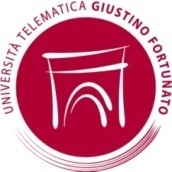 Questionario di gradimento Attività di orientamento in uscita TIPO DI ATTIVITA’ _________________________________________L’attività ha suscitato il tuo interesse?□ poco □ abbastanza □ molto □ moltissimoSuggerimenti o info ____________________________E’ organizzata e gestita in modo adeguato?□ poco □ abbastanza □ molto □ moltissimoSuggerimenti o info ____________________________L’attività è adeguata e pertinente alla tua formazione?□ poco □ abbastanza □ molto □ moltissimoSuggerimenti o info ____________________________L’attività ti ha fornito prospettive utili per un inserimento nel mondo del lavoro?□ poco □ abbastanza □ molto □ moltissimoSuggerimenti o info ____________________________L’attività ti ha fornito conoscenze utili per la tua formazione professionale?□ poco □ abbastanza □ molto □ moltissimoSuggerimenti o info ____________________________Pensi che questa attività possa aumentare la possibilità di inserimento nel mondo del lavoro?□ poco □ abbastanza □ molto □ moltissimoSuggerimenti o info ____________________________Implementeresti con ulteriori attività l’orientamento in uscita□ si□ noSe si, con quale attività utile al tuo inserimento nel mondo del lavoro?________________________________________________________________________Il presente questionario può essere inviato, debitamente compilato, via mail a orientamento@unifortunato.eu